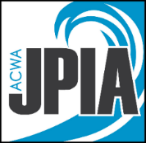 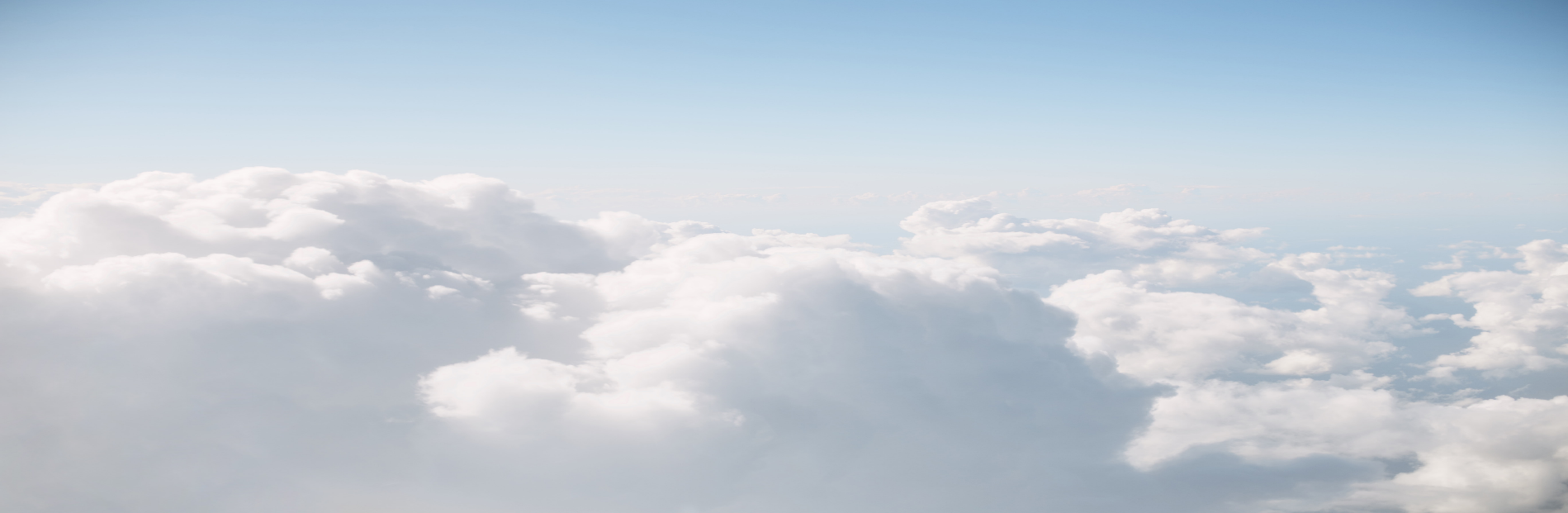 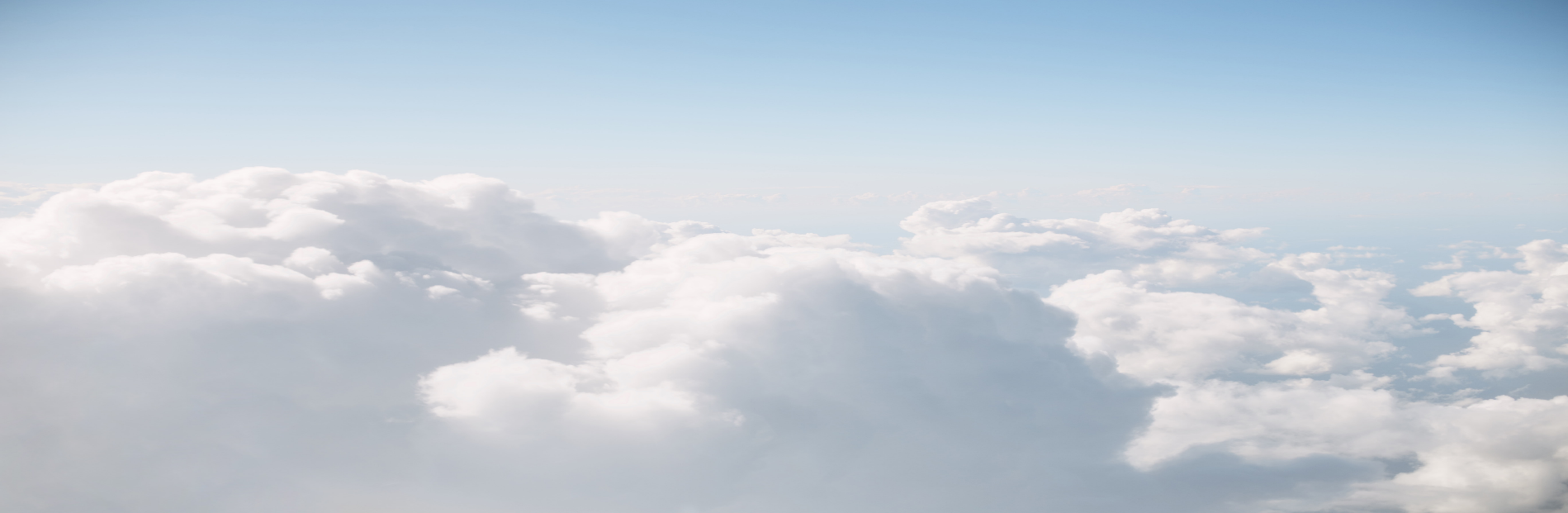 Training Topic:	Instructor Name:	Date of Training:	Employee NameBureau/Location